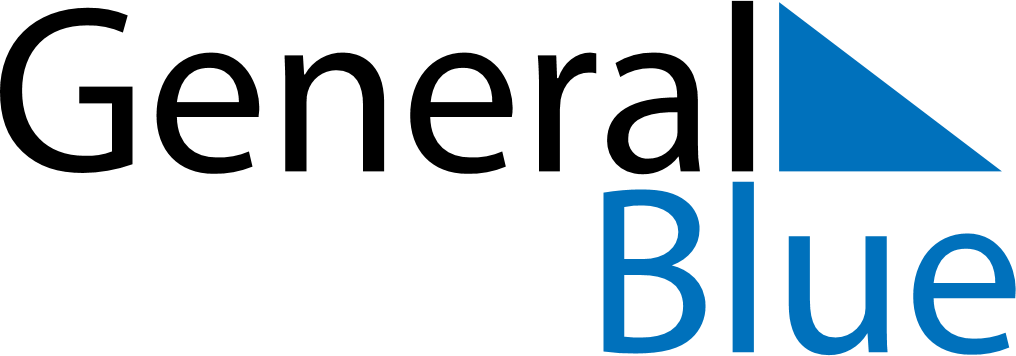 2019 - Q2Norway2019 - Q2Norway2019 - Q2Norway2019 - Q2Norway2019 - Q2Norway2019 - Q2Norway April 2019 April 2019 April 2019SundayMondayMondayTuesdayWednesdayThursdayFridaySaturday11234567889101112131415151617181920212222232425262728292930 May 2019 May 2019 May 2019SundayMondayMondayTuesdayWednesdayThursdayFridaySaturday123456678910111213131415161718192020212223242526272728293031 June 2019 June 2019 June 2019SundayMondayMondayTuesdayWednesdayThursdayFridaySaturday1233456789101011121314151617171819202122232424252627282930Apr 14: Palm SundayJun 9: PentecostApr 18: Maundy ThursdayJun 10: Whit MondayApr 19: Good FridayJun 23: Midsummar EveApr 21: Easter SundayApr 22: Easter MondayMay 1: Labour DayMay 8: Liberation DayMay 17: Constitution DayMay 30: Ascension Day